Lưu bút sinh ra làm kỉ niệmTiếng ve xưa ấy ngủ trên bànHoa cúc có nhờ hoa phượng đếmMỗi ngày thêm nhớ, lật thêm trang...Một năm học thật đặc biệt với ngành giáo dục và với thầy trò trường Tiểu học Hữu Hòa. Không có những bài ca, tiếng hát, lời cảm ơn được cất lên trong giờ phút chia xa của các em học sinh lớp 5 sau 5 năm gắn bó. Lòng biết ơn và sự yêu mến, kính trọng được các học trò lớp 5A do cô giáo Nguyễn Thị Hạnh chủ nhiệm đã gửi gắm trong những lời tri ân cảm ơn các thầy cô trong nhà trường. Chúc các thầy cô luôn luôn mạnh khỏe, hạnh phúc để chèo lái con thuyền tri thức cập bến thành công.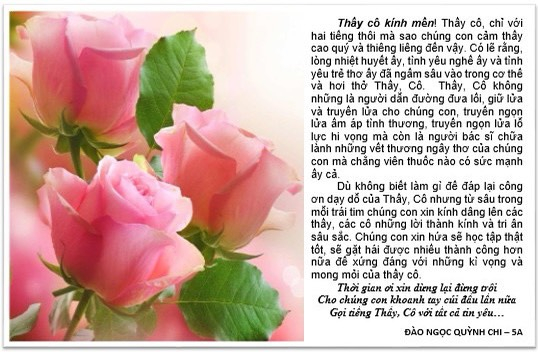 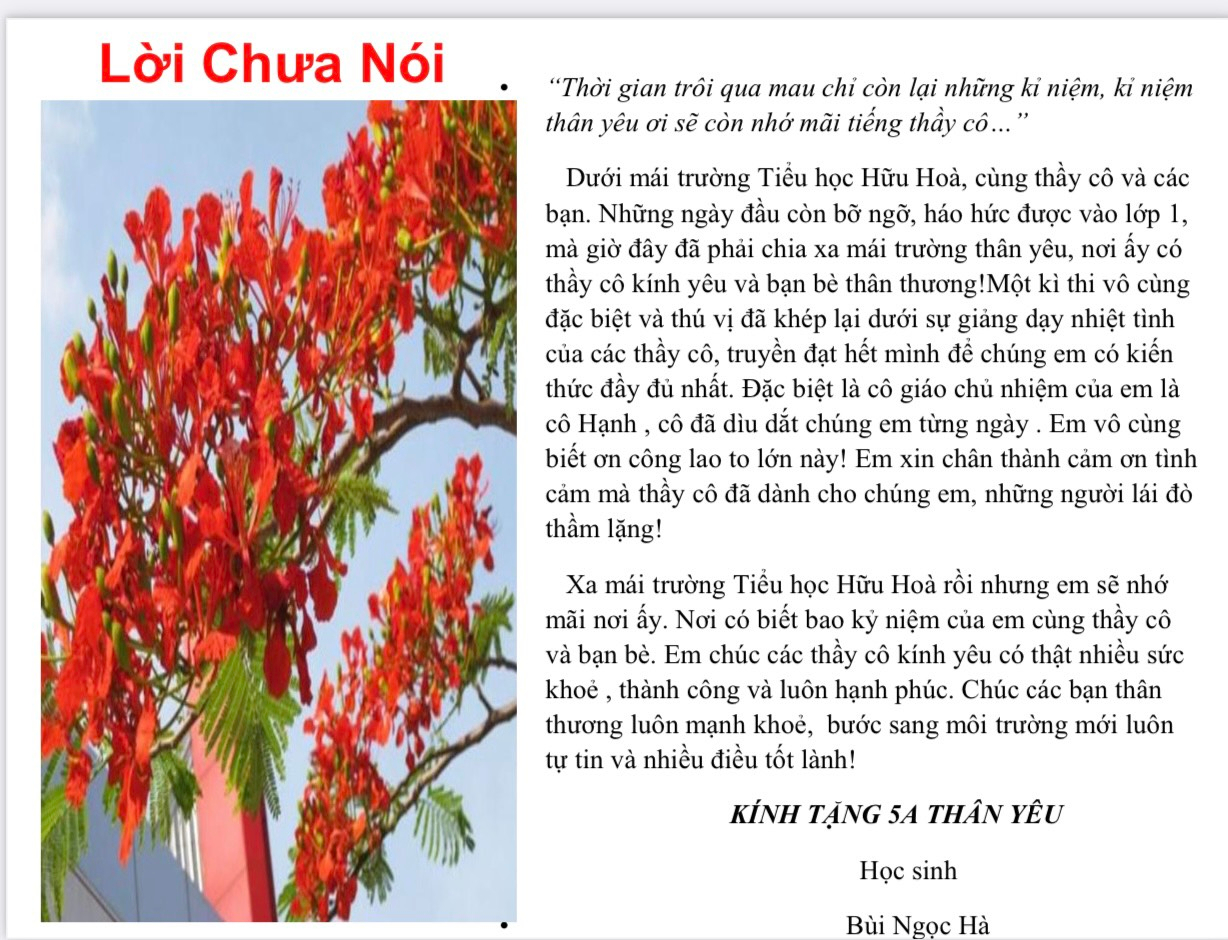 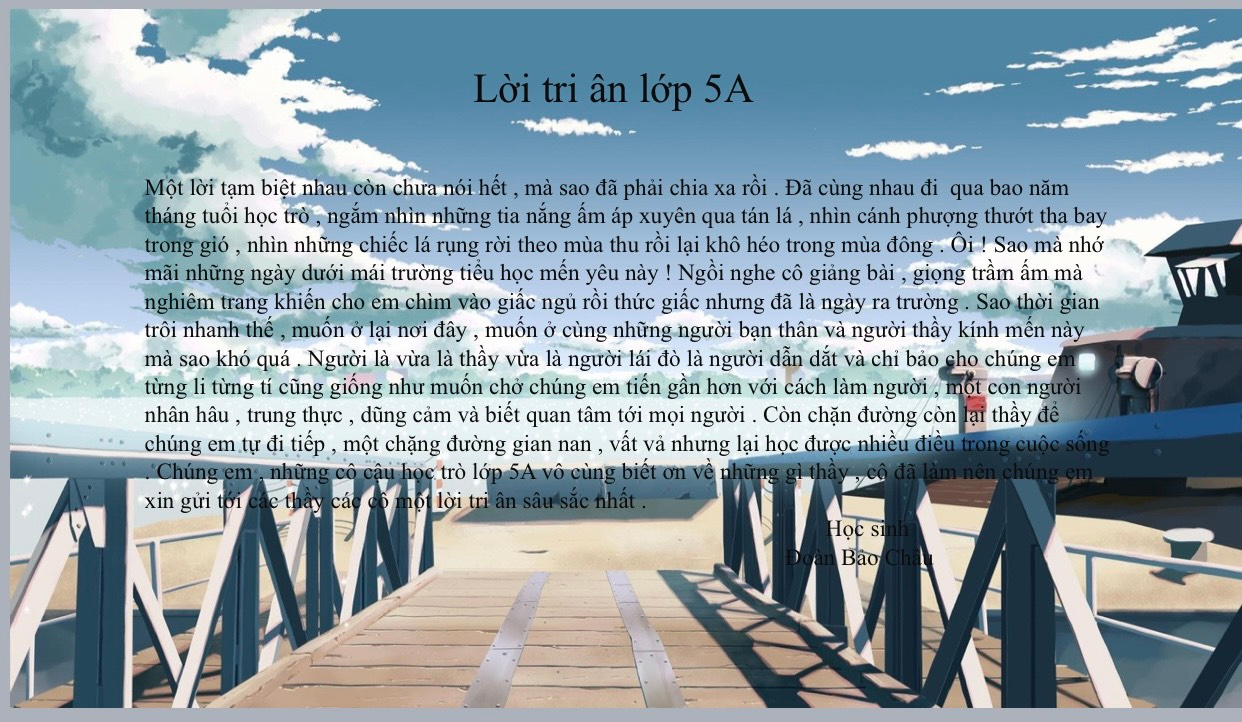 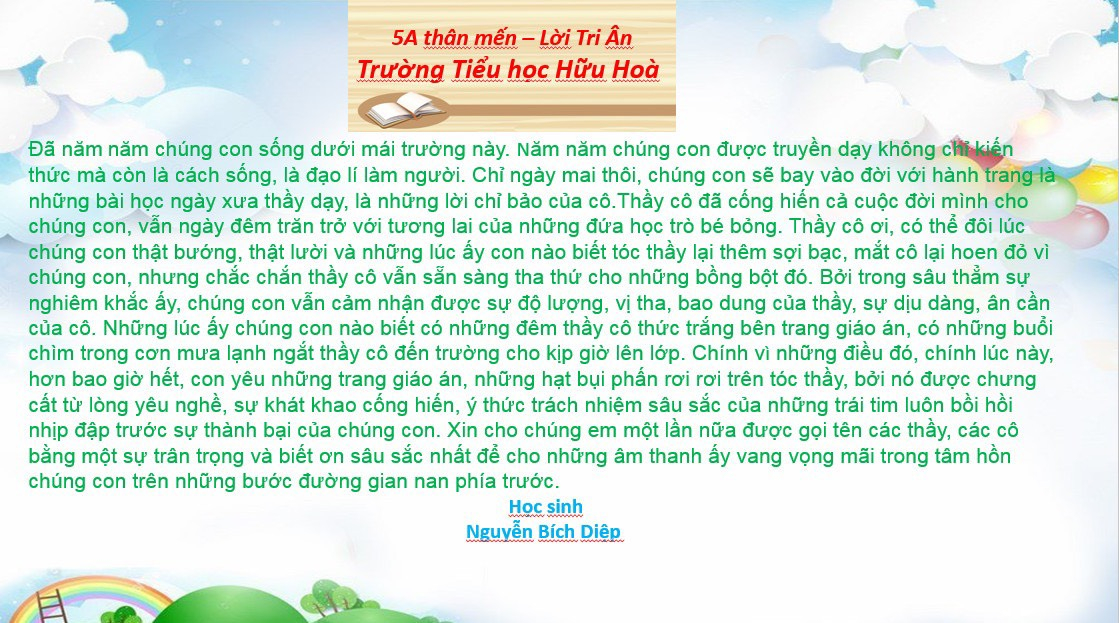 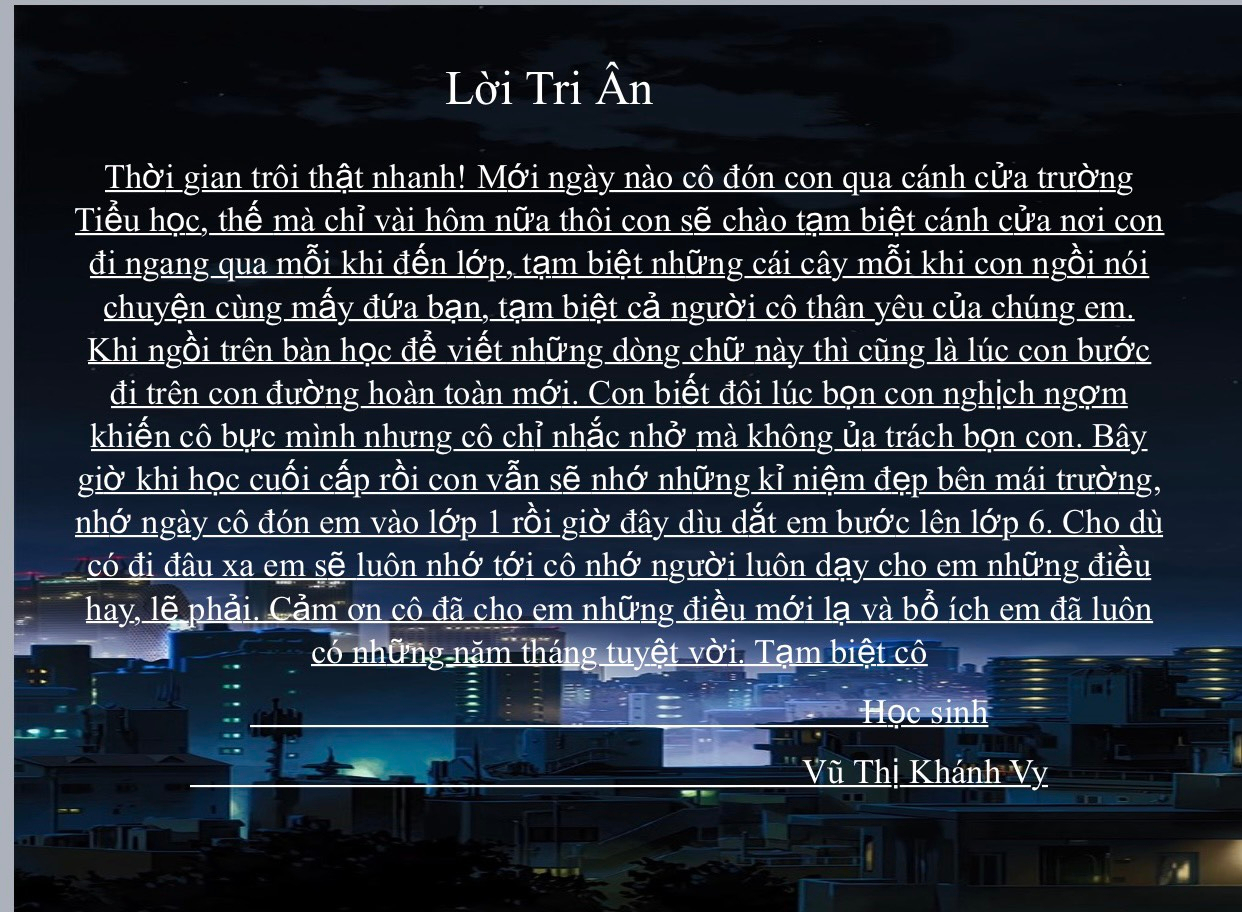 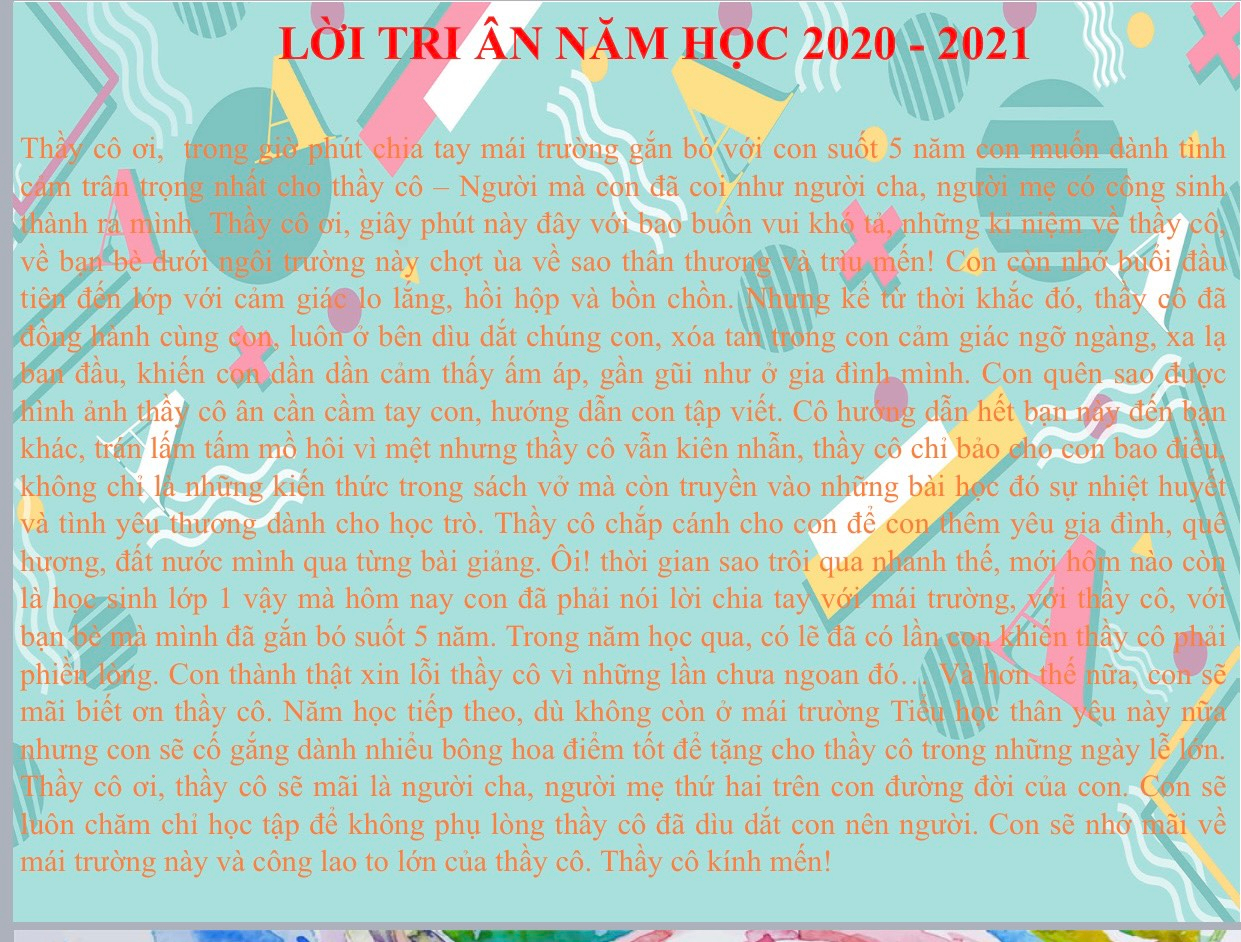 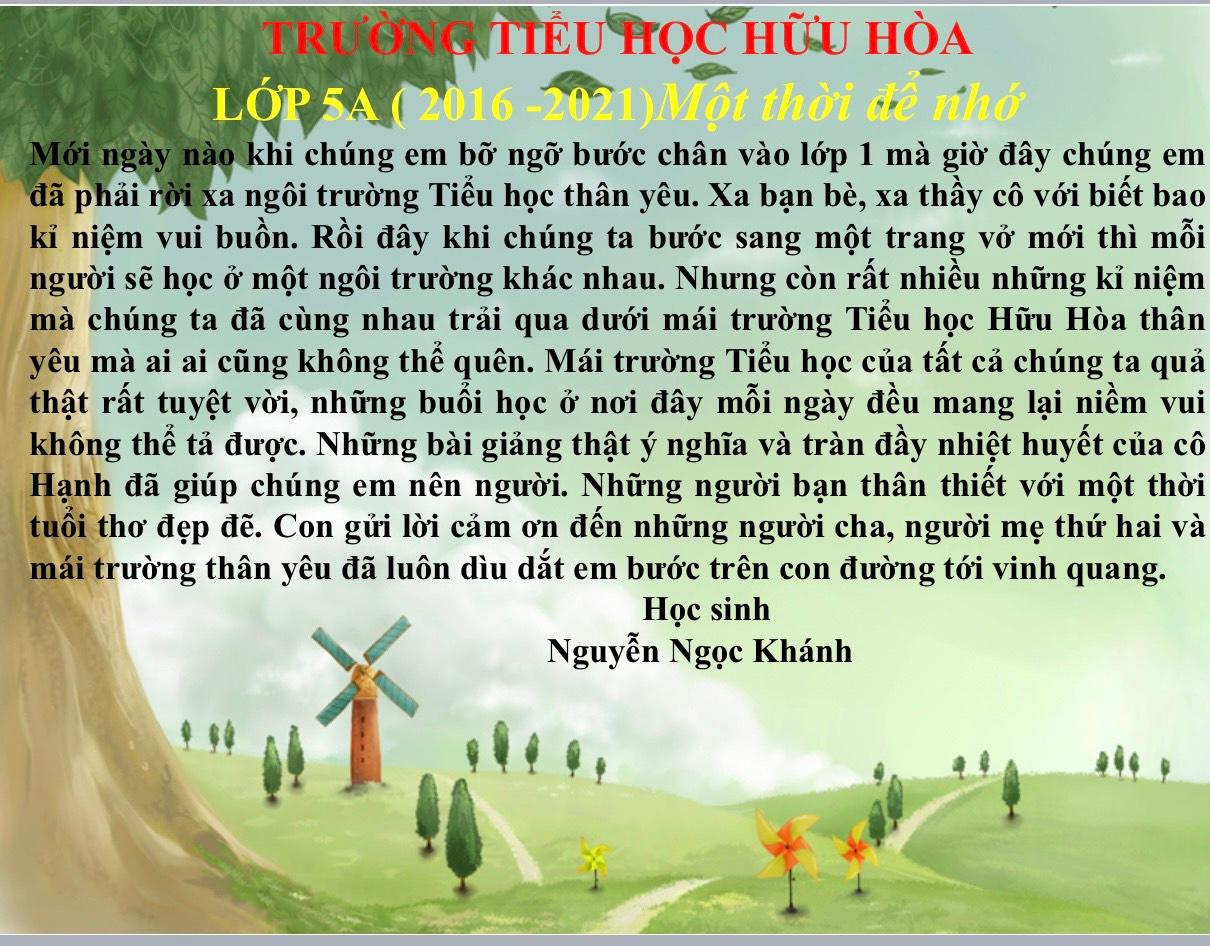 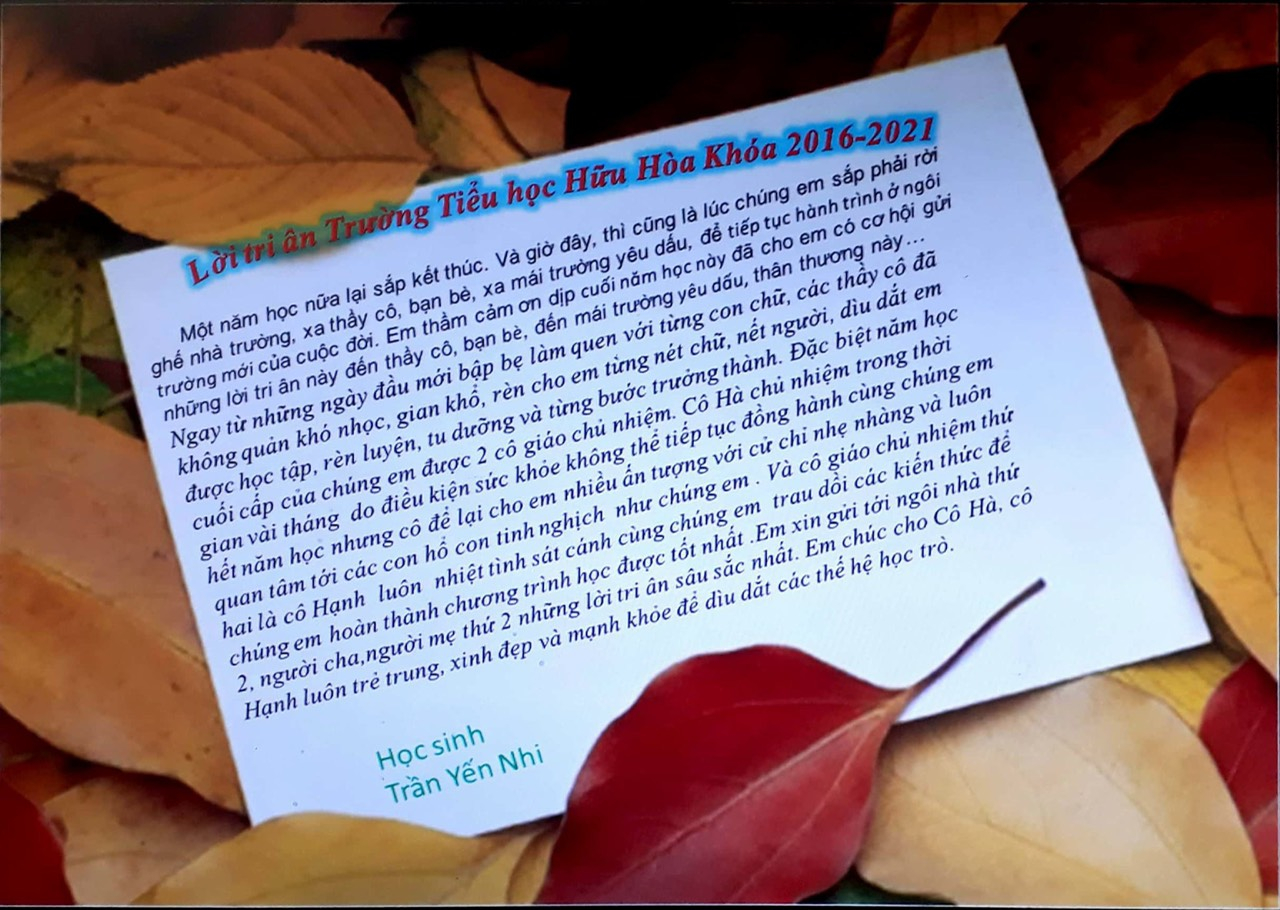 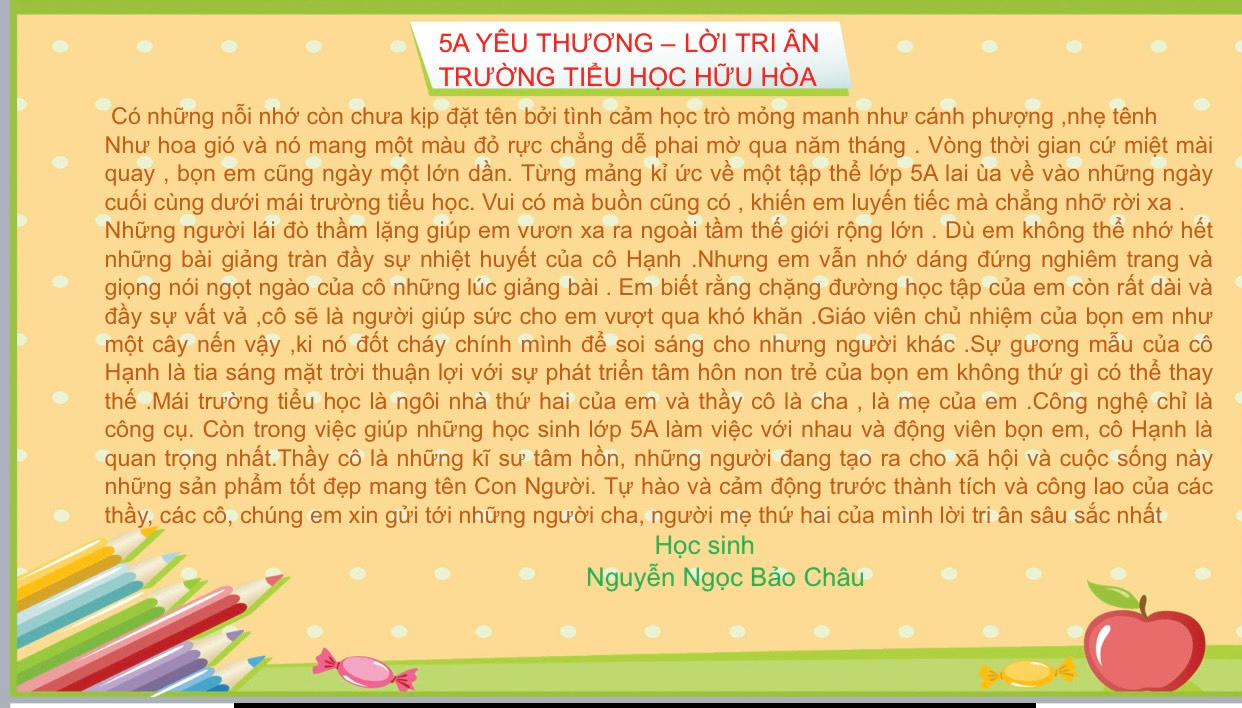 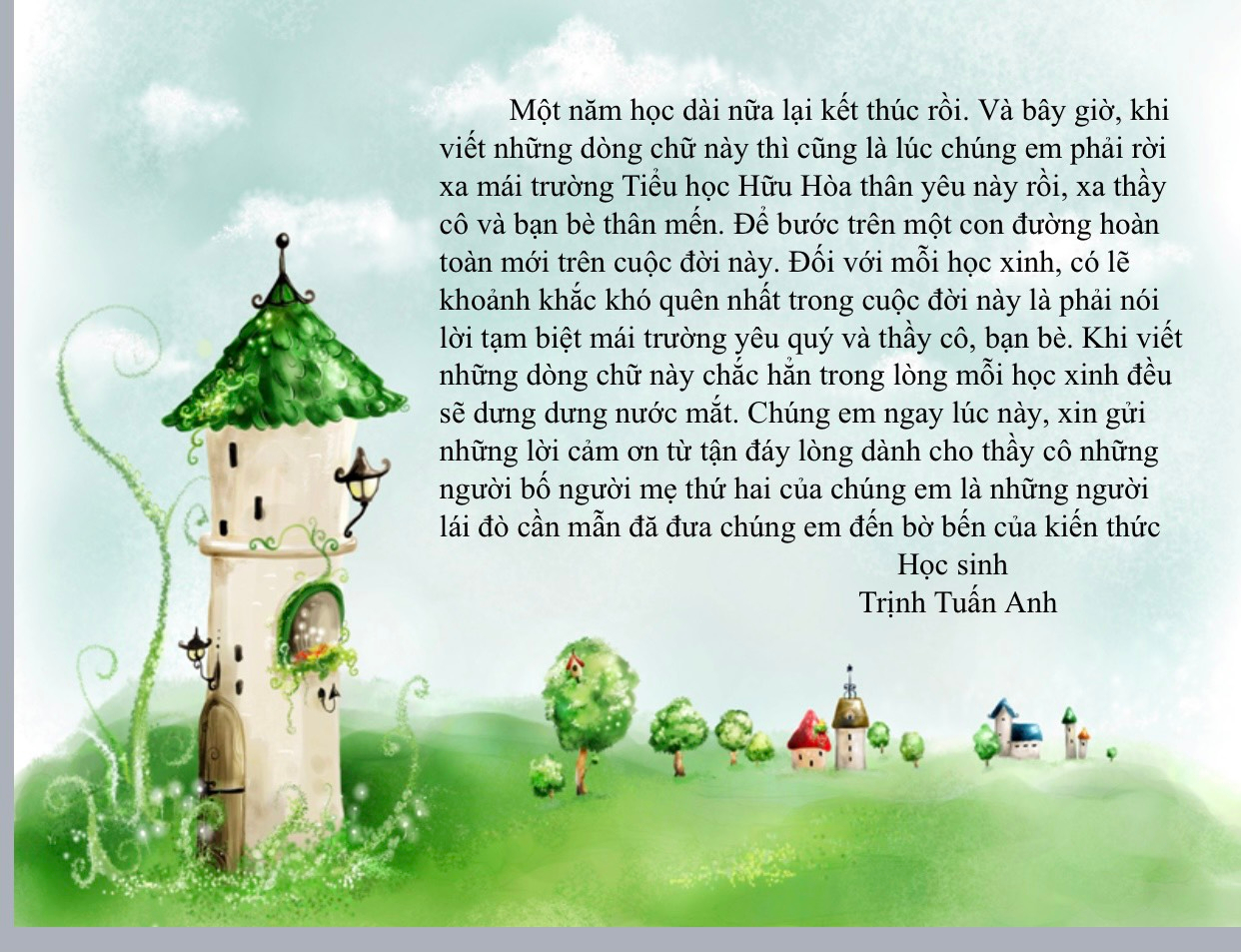 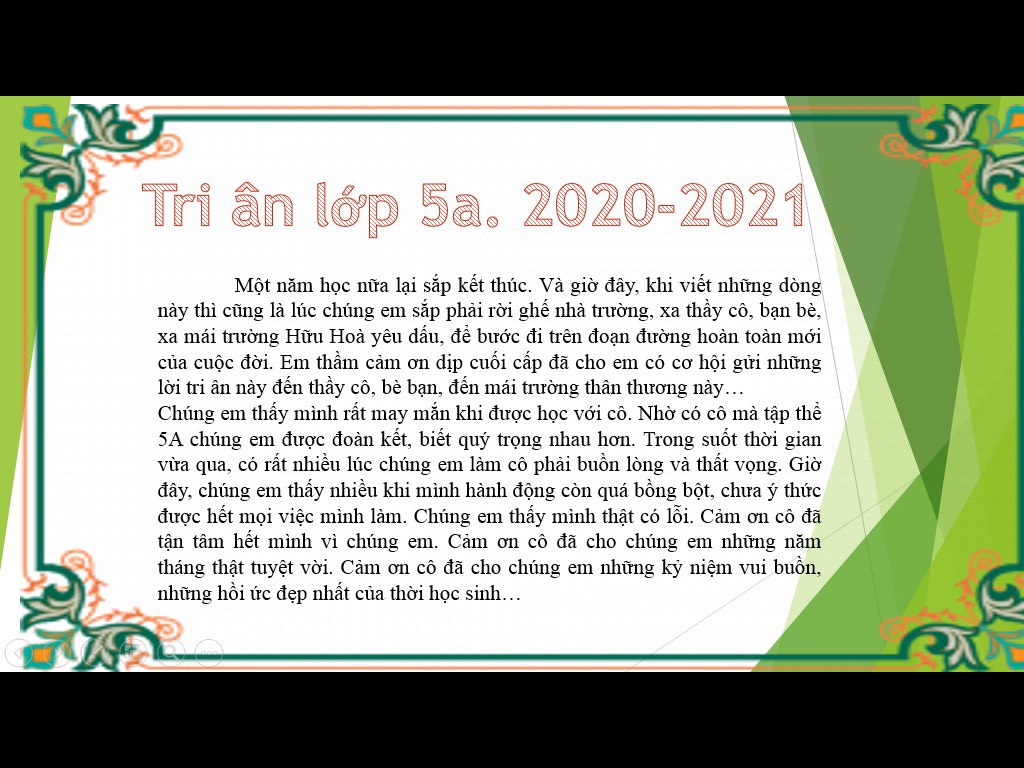 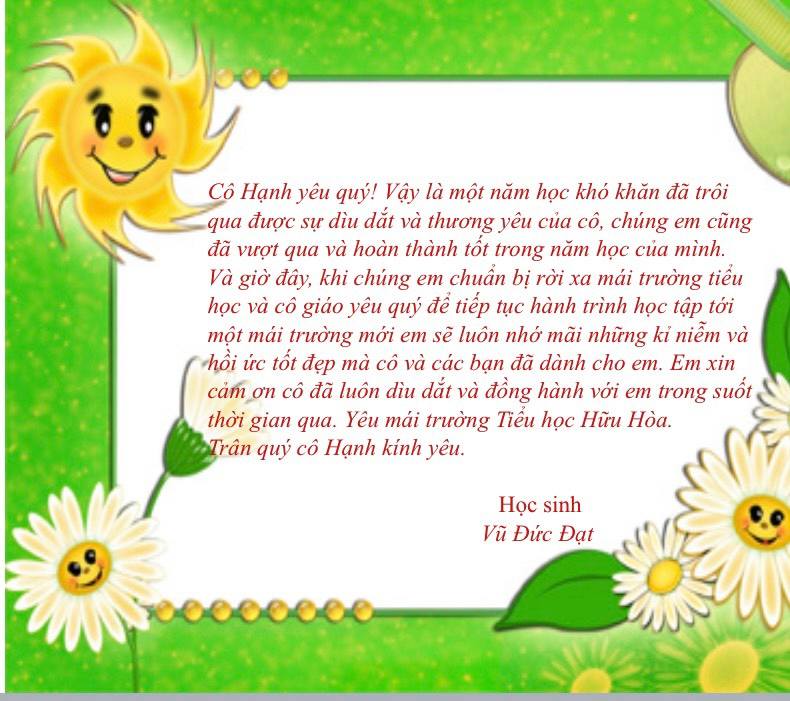 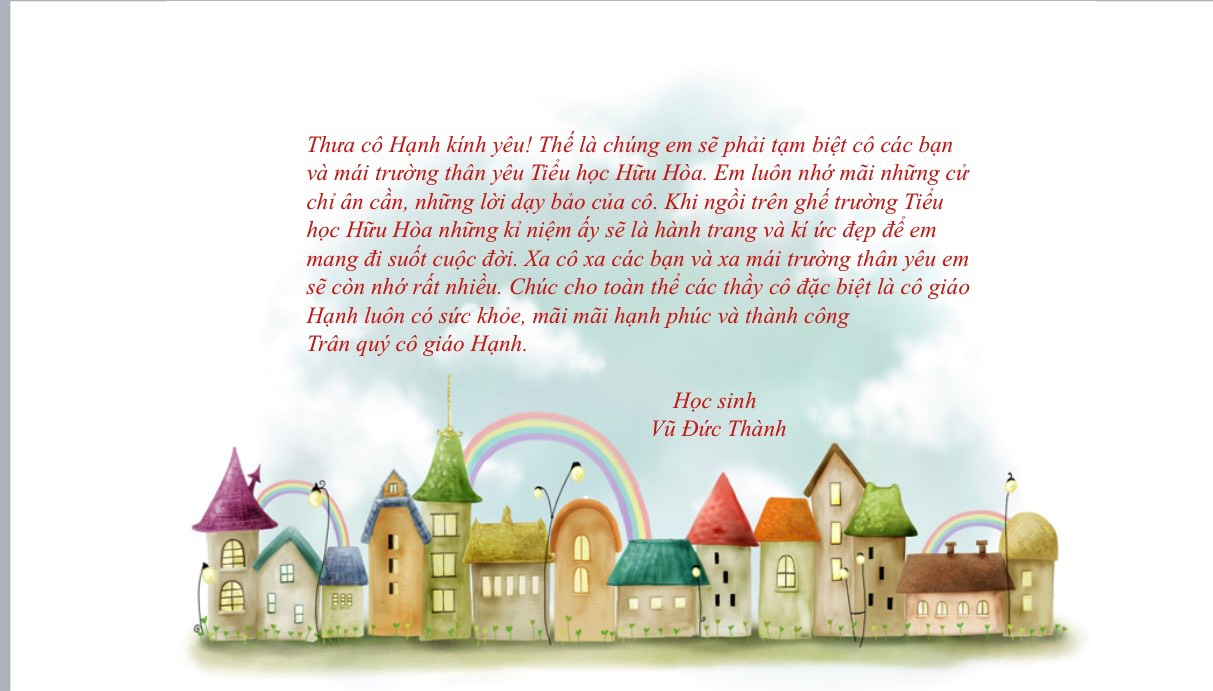 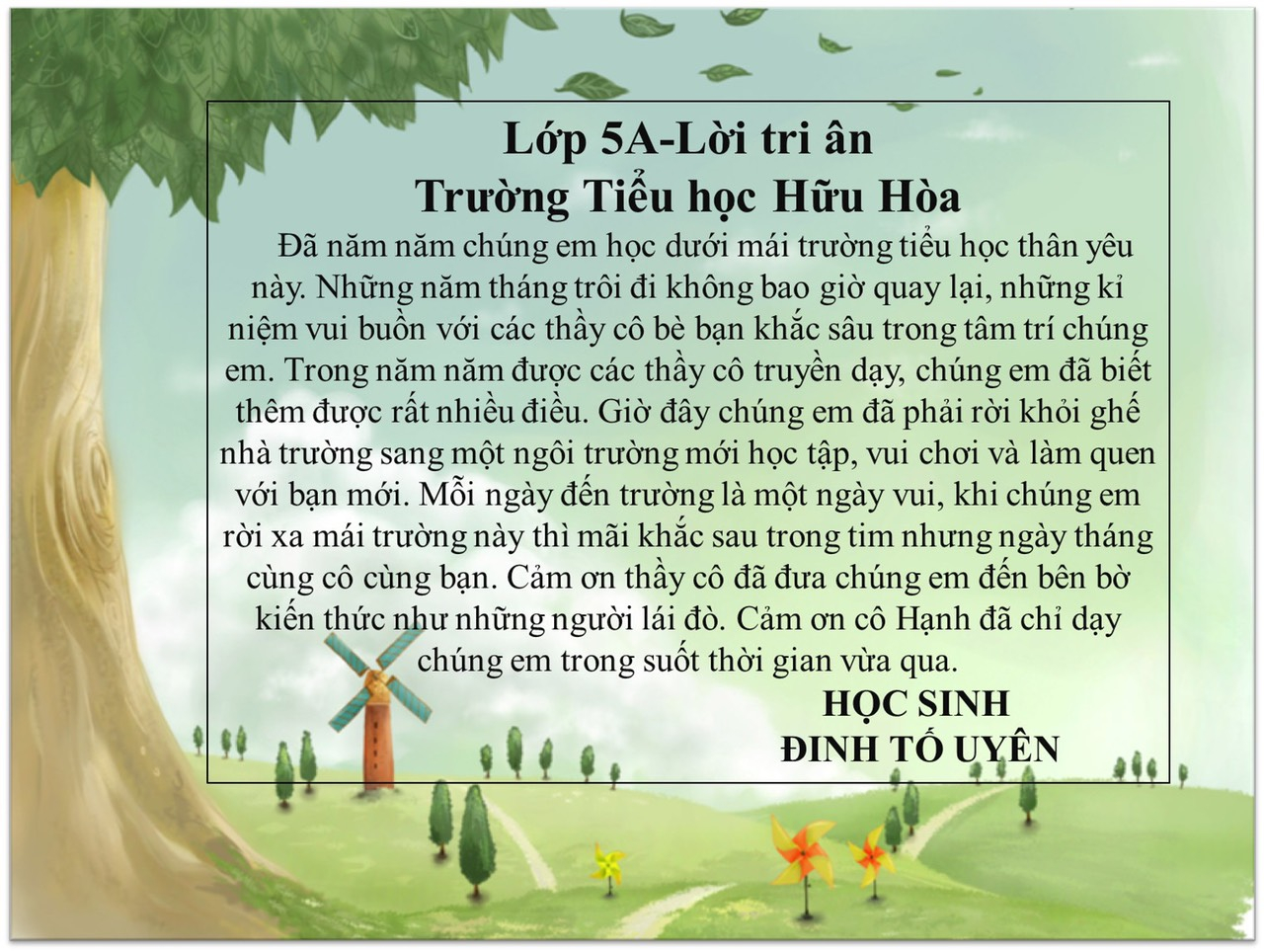 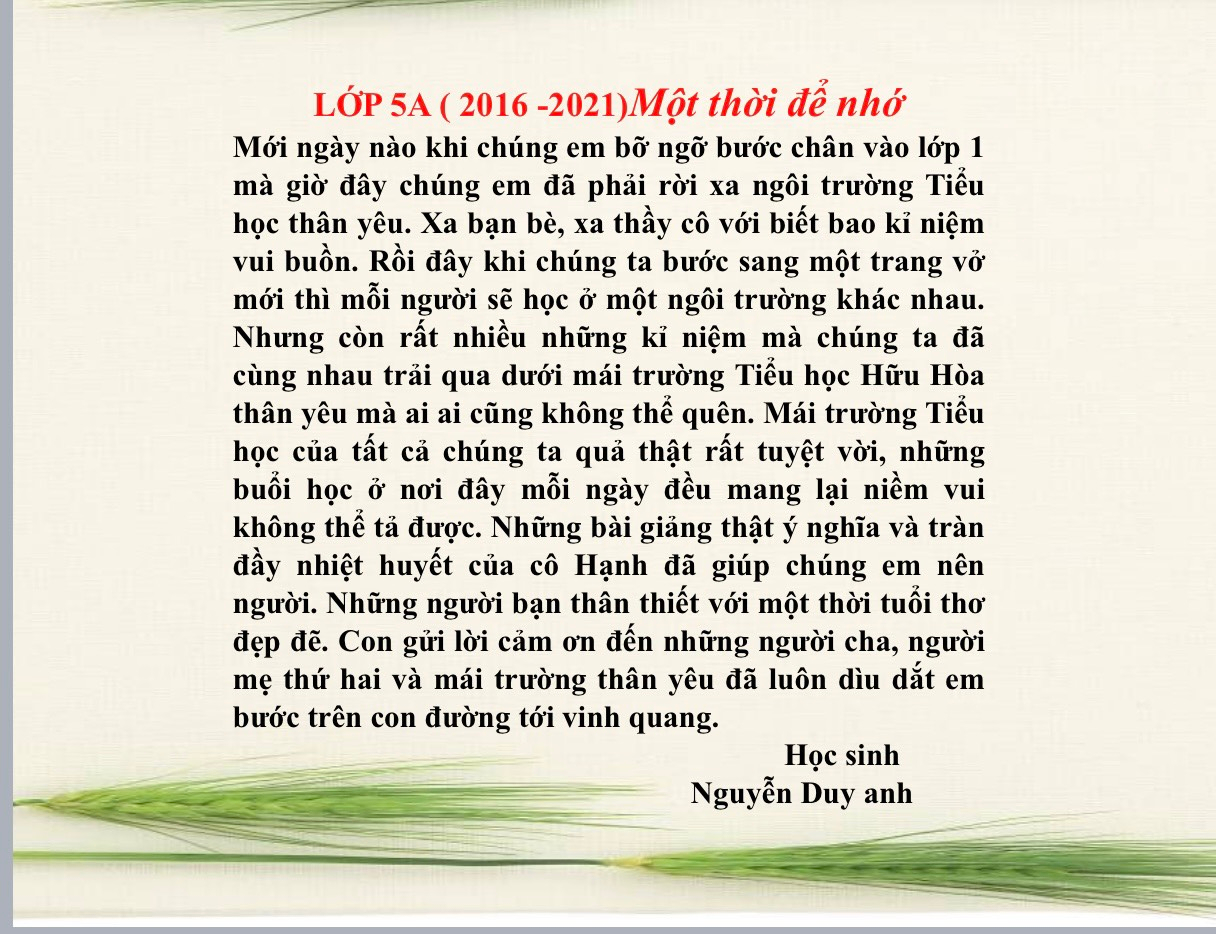 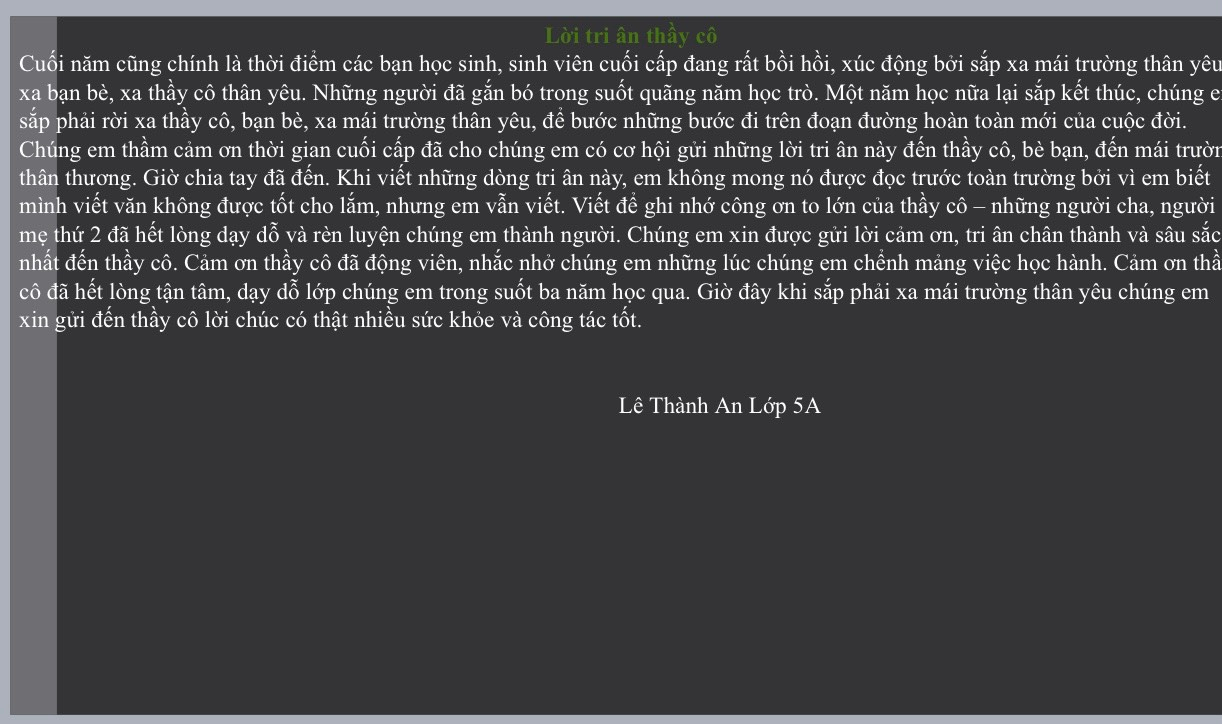 